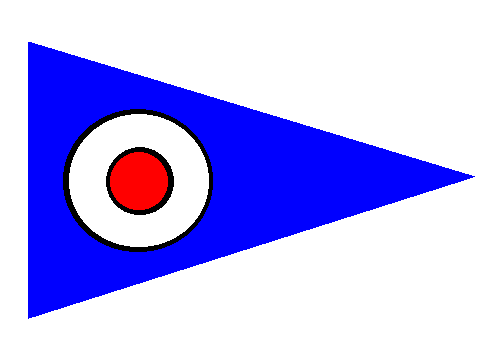 MYC Fall 2021 Youth Regatta andFlorida East Coast Youth Series #1 At the  Yacht ClubSunday, September 19, 2021The Organizing Authority (OA) is the Melbourne Yacht ClubN O T I C E   O F   R A C E  1. RULES 1.1. This regatta will be governed by the rules as defined in the Racing Rules of Sailing (RRS). 1.2. For the purposes of the definition of rule, the class rules shall be the rules of the OPTIMIST, 420,Oen Skiff and Laser classes. 1.3. It is possible that  A final decision will be made on race day and depend on number of entrants and wind and weather conditions. 1.4. Any changes to the Sailing Instructions or modification to certain rules shall be posted on the Official Notice Board located at the entrance to the MYC East dock or inside the MYC Clubhouse 15 minutes prior to the Competitors meeting.2. ELIGIBILITY & ENTRY  2.1. The Series is open to junior sailors 8 – 18 years of age.   All participants compete entirely at their own risk. See RRS 3, Decision to Race. All competitors under the age of 18 must have an adult representative designated and reachable during the event. The adult representative – parent(s) or guardian(s) – is/are solely responsible for the safety and behavior of their sailor.2.2. Membership in US Sailing is suggested, but not required for the regatta. Membership in any of the respective class associations is not required.2.3. Each competitor will be responsible for their boats being in compliance with the class rules. 3. FEES: The entry fee for the event will be $25/boat for Optimist and classes, $30/boat for the 420 Sunday, September 19, 2021Registration: 09:00-10:45Skippers Meeting: 11:00First race: 11:45No starts after 15:00 Awards and snacks following races5. ADVANCE REGISTRATION: Competitors are strongly encouraged to register in advance online at: www.regattanetworks.com.6. WAIVER: A waiver form will be available on Regatta Networks and must be downloaded, signed by parents of sailors under 18 yrs. old and brought to registration in order to be eligible to sail.not be in force for the entirety of this regatta8. SAILING INSTRUCTIONS: The Sailing Instructions (SIs) will be available on Regatta Networks and should be downloaded by sailors prior to the regatta. Sailing Instructions may be verbally changed on the water by flying the signal flag Lima (L-Flag, Come Within Hail) with one sound signal. For emergency purposes only, a limited number of copies will be available at the registration desk prior to the Competitors meeting. 9. SCORING: Multiple races are scheduled between 11:45 and 15:00. Races will be scored for this regatta per RRS A2.1 except that no score will be excluded. For the Florida East Coast Series scoring races will be per the Series NOR.10. COACHES: Coaches will be allowed on the water and must stay clear of racers after the Warning  Signal of their respective race. Coaches may only coach the back half of each fleet. ALL COACH AND SUPPORT BOAT DRIVERS MUST BE TETHERED TO AN AUTOMATIC ENGINESHUTOFF WHILE OPERATING THE BOAT ON THE WATER.11. SAFETY: A US Coast Guard approved personal flotation device shall be worn, properly fastened, at all times while launching and when sailing.  Failure to comply with this rule may result in disqualification. A boat retiring from a race shall notify a Race Committee vessel before leaving the course, or when that is impossible, immediately after arrival ashore. 12.  MEDIA RIGHTS: By participating in this regatta, a competitor (or parent/guardian if under age 18) grants to the OA and its sponsors the right in perpetuity to make, use and show, from time to time at their discretion, any photographs, motion pictures and live, taped or filmed television and other reproductions of him or her during the period of the competition without compensation.  13.  PRIZES: Prizes will be awarded in each class. Optimist SilverOptimist GoldO’Pen Skiff 420              Laser Classes (Full, RADIAL AND 4.7) at the Discretion of the Organizing Authority.14. FURTHER INFORMATION: Race Chairman: Phil Spletter: phil@spacecoastsailing.org Host Club:    Yacht ClubCall: 321-514-2525   --------------------------------------------------------------------------------------------------------------------------------------------ADDITIONAL NOTEAll support people on the water – race committee, mark and safety boat operators, parents, etc. – are strongly encouraged to set a good example and wear PFDs at all times.